Консультация для педагогов и родителей ДОУ: «Влияние сказок на развитие личности ребенка» Джиоева Ирина Владимировна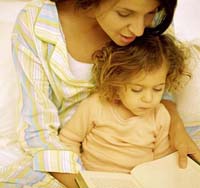 Муниципального бюджетного дошкольного образовательного учреждения детский сад «Голубые дорожки» города Волгодонска Ростовской областиПедагог-психологТема «Влияние сказок на развитие личности ребенка»Сказка – это творчество, которое развивает эстетику, как у детей, так и взрослых. Основа сказки – сфера эмоций. С ее помощью происходит развитие фантазии ребенка. Через выражение фантазии в образах, у ребенка формируется способность выражать свои чувства. Сказка – это источник, который формирует развитие личности ребенка.Сказка или игра?Игра и сказка, имеют неразрывную связь. В каждой сказке присутствует замысел игры. И не важно, игру сыграли или нет.Когда ребенок слушает сказку, у него развивается свобода игры образов и движений. Игра – это инсценированная сказка. Сказка – игра, которая происходит до инсценировки. Ребенок воспринимает сказку за правду. Ее герои для него живут в реальном мире и формируют его мировоззрение. Также происходит воздействие на чувства.Влияние сказки на развитие детейСказки подразделяются на народные и авторские. Их можно классифицировать: сказки о быте, о животных, страшные.Сказки народныеНародные сказки - это два основных объекта.Первый объект – это живой мир, который окружает ребенка. Он может вести с ним диалог. Ребенок осмысливает, как необходимо относиться к окружающему миру.Второй объект – это деление мира на добро и зло, где всегда добро побеждает зло. У ребенка формируется бодрость и стойкость духа. Растет морально-нравственный уровень, и возникает желание стремиться к лучшему. Подражать и быть похожим на положительного героя сказки. Присущие ему черты характера, ребенок переносит на формирование своего характера.Сказки о животныхЕсли в бытовых сказках, ребенок хочет походить на положительного героя, то в сказках о животных его образ подражания – животное. Дети их воспринимают, как личность и копируют их умения, черты характера, способ их общения.Сказки бытовыеВ таких сказках повествуется о проблемах семейной жизни, и как можно выйти из различных ситуаций, приводящих к конфликту. Учат, как уйти от конфликтной ситуации. Эти сказки учат воспринимать трудности и выходить из них достойно, в них присутствует хорошее чувство юмора.Бытовые сказки помогут в формировании у ребенка клише семейного образа. Особенно они приносят пользу в воспитании «трудных» детей.Страшные сказкиНеоднократно испытывая страх, ребенок сможет снять напряжение и приобрести навыки защиты от стресса. Страшные сказки – это психологический материал, помогающий заглянуть в заветный мир ребенка, куда нет свободного входа.В этих сказках – герои без имени. Их характер не раскрывается, поступки не мотивируются. Герои – это силы добра и зла. Ребенок, должен выбрать, какие силы ему больше импонируют. Но задача у людей, воспитывающих юное создание – это выбор добра. Сказка является необходимым средством в постижении ребёнком мира, как внешнего, так и внутреннего. В плане гармонического развития личности сказки играют большую роль. Она может оказывать влияние, как на сознательные, так и на бессознательные стороны личности, формируя определённые образцы поведения. Сказки вызывают эмоциональный отклик детей, демонстрируют различные выходы из конфликтных ситуаций, веру во всё доброе и светлое. Сказка для ребенка - это особая реальность, реальность мира чувств.Ребенок, воспитанный на народной сказке, чувствует меру, которую воображение не должно переходить в искусстве, и вместе с тем у дошкольника начинают складываться реалистические критерии эстетических оценок. В сказке, особенно в волшебной, многое дозволено. Действующие лица могут попадать в самые необычайные положения, животные и даже неодушевленные предметы говорят и действуют, как люди, совершают всевозможные проделки. В течение дошкольного возраста развитие отношения к художественному произведению проходит путь от непосредственного наивного участия ребенка в изображенных событиях до более сложных форм эстетического восприятия, которые для правильной оценки явления требуют умения занять позицию вне их, глядя на них как бы со стороны. Художественное произведение увлекает дошкольника не только внешней стороной, но и внутренним, смысловым, содержанием. Игра и слушание сказки создают благоприятные условия для возникновения и развития внутренней деятельности воображения ребенка. Здесь имеются как бы переходные формы от реального, фактического действования с предметом к размышлению о нем. Когда ребенок начинает овладевать этой формой деятельности, перед его познанием открываются новые возможностиТаким образом, дошкольник в восприятии художественного произведения не эгоцентричен. Постепенно он научается, становиться на позицию героя, мысленно ему содействовать, радоваться его успехам и огорчаться из-за его неудач. Формирование в дошкольном возрасте этой внутренней деятельности позволяет ребенку не только понять явления, которые он непосредственно не воспринимает, но и отнестись со стороны к событиям, в которых он не принимал прямого участия, что имеет решающее значение для последующего психического развития.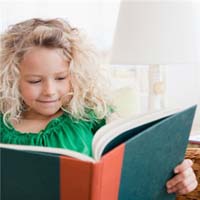 